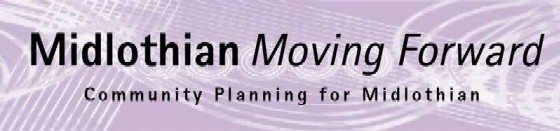 Community Planning Partnership Board MeetingThursday 8th September 2022 at 10.00am via Microsoft TeamsPresentAnnette Lang – Group Services Manager CLLEAnn Stewart-Kmicha – Federation of Community CouncilsCllr Bryan Pottinger – Elected Member Midlothian Council Cllr Colin Cassidy – Elected Member Midlothian CouncilCraig Sheerin - DWPDona Milne – Director of Public Health NHS LothianFiona Robertson -  Executive Director MLCGarry Clark -  Federation of Small BusinessesJoan Tranent -  Head of Children’s Services Midlothian CouncilCllr Kelly Parry – Chair of CPP Board, Elected Member Midlothian Council Kevin Anderson -  Executive Director Place Midlothian CouncilLesley Kelly -  Chief Officer MVALynsey Davidson -  Skills Development ScotlandMorag Barrow -  Executive Director Midlothian Health and Social Care PartnershipPenelope Curtis -  Place Director at Scottish GovernmentCllr Peter Smaill -  Elected Member Midlothian CouncilRebekah Sulllivan – Community Planning Development Officer Midlothian CouncilRoddy Henry -  Newbattle Abbey CollegeJim Sherval -  Public Health NHS LothianVal de Souza – Chair of IJBApologiesMark McMullen -  Scottish EnterpriseKeith Fisken -  SestranDerek Oliver – Chief Office Place Midlothian CouncilAudrey Cumberford -  Edinburgh CollegeNick Croft -  Edinburgh CollegeGrace Vickers -  Chief Executive Midlothian CouncilGill Main -  Integration Manager Health and Social CareGeorge Archibald -  Mid and East Chambers of CommerceDave McCallum -  Head Operations at Skills Development ScotlandKirsty MacDiarmid -  Public Protection Team ManagerHilary Sangster -  Scottish Fire and Rescue ServiceAgenda ItemMinutesActionApproval of MinutesMinutes were approved. Matters Arising 9th June 2022An Easy Read format of the Single Midlothian Plan is in draft form and going through final compliance checks that it meets easy read guidance.To be published on website by end of 30/09/22Action LogUpdatedCPWG UpdateLesley Kelly provided a brief update on the CP working group meeting. An update on Ukraine support within Midlothian is available from the CPWG minutes. The shared prosperity fund is due to go live with an information day on the 30th August for applicants. The closing date for this fund is the 7th October 2022.Cost of Living Task Force Update & CPP Poverty Partnership GroupCllr Parry provided an update on the Cost of Living Task Force. The Task Force currently has met 3 times and is focused on potential mitigating interventions. A key aim is to provide warm places over the winter months and also ensure there are food and fuel provisions. The Cost of Living information on the council website is a work in progress. If partners can review the information and provide additions to David Russell at (david.russell@midlothian.gov.uk). There is request of the Board to approve the setup of the Strategic Poverty Partnership Group (SPPG). Approved.The SPPG will consider what strategic preventative actions can be implemented. For further information on the remit of the SPPG please see the paper:  Dona Milne and Cllr Parry have been nominated as co-chairs of the SPPG.  The Promise Update JT gave updated on the promise. There is a campaign to get local foster carers has been challenging and numbers haven’t improved but are stable. Midlothian have recently won an award for our work with young people. There have been some challenges for recruitment and long term funding to makes this sustainable.Care Experienced PledgeThe CPP Board will be asked to consider further pledges to support those who are care experienced, after further consolation with cared experienced young people. Currently there are:172 looked after children in Midlothian 26 children/young people are looked after at home 8 reside in a children’s house within Midlothian 55 children and young people reside with a Midlothian foster carer3 children/young people reside in an residential establishment out with Midlothian JT to present Pledge consultation results at future meeting Single Midlothian Plan 2022 to 2027 Shared Priorities, Format and Conference 8th November 2022Midlothian: Working Together Towards a Thriving and Greener Future Conference 8th November 2022 will cover the Single Midlothian Plan, Citizens Panel results, the Midlothian Profile, and issues affecting our communities today. In addition the conference requires to secure agreement on the share priorities and associated actions. The draft shared priorities will go out to consultation through the Citizens Panel prior to the conference. Initial feedback on the draft shared priorities was sought from the CPP Board through a live menti meter exercise, the results are below: Bus service changesThe bus route 101/102 service has been secured until March 23.  The Lothian bus services has seen timetable changes and alternations to frequencies on some services. For the annual plan please visit: https://gbr01.safelinks.protection.outlook.com/?url=https%3A%2F%2Findd.adobe.com%2Fview%2F362879c4-9b61-4804-af48-b1ea5dda41ae&data=05%7C01%7CKevin.Anderson%40midlothian.gov.uk%7C24862980a1e940dbbb2d08da90006d7f%7Cc91025ed4c064329af7ce7ca8df9b8c5%7C0%7C0%7C637980628758997478%7CUnknown%7CTWFpbGZsb3d8eyJWIjoiMC4wLjAwMDAiLCJQIjoiV2luMzIiLCJBTiI6Ik1haWwiLCJXVCI6Mn0%3D%7C3000%7C%7C%7C&sdata=92Sq8VNf7PjBLmHdgb2lL1ml2dgk0lT%2FWmHeVvRmNzc%3D&reserved=0 Review Risk Register – Paper attachedThe risk register was reviewed and the following were added: Cost of Living Crisis Staff recruitment Date of Next Meeting27th October 2022